Praca zdalna, 14.12.2021r.Witam dzieciaki. Naszej pracy ciąg dalszy. Na początek- ćwiczenie na spostrzegawczość. Znajdujecie 10 elementów, którymi różnią się obrazki i tak jak w przedszkolu zakreślacie krzyżykiem na dolnym obrazku.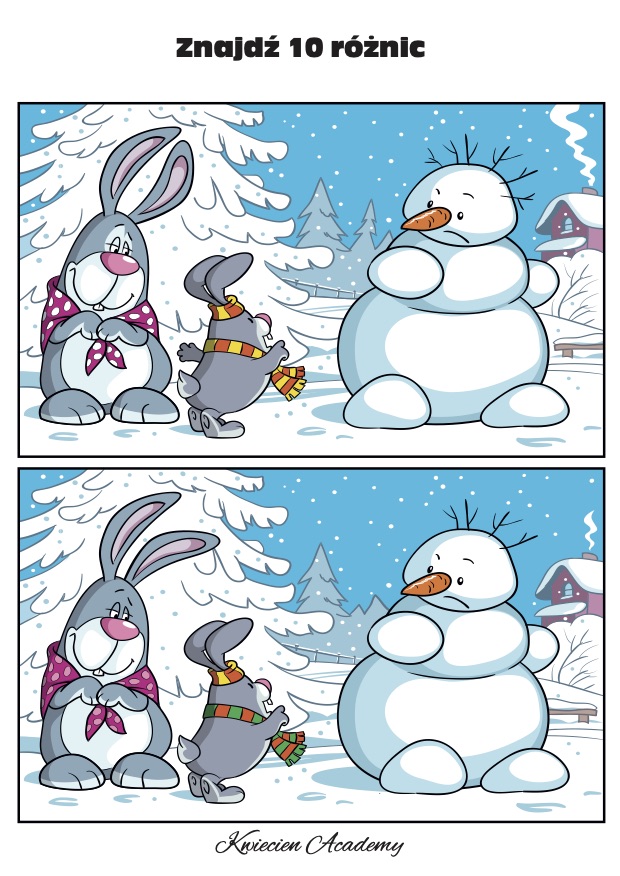 Oglądnięcie bajkę o przygodach  Tupcia Chrupciahttps://www.youtube.com/watch?v=1usgQ5ecymASpróbujcie  odpowiedzieć na pytanie:                                                                                                                 -Dlaczego Tupcio Chrupcio nie chciał iść do przedszkola?-Czy Wy lubicie zimę?-Po czym poznajemy zimę?„Wszystko toczy się w koło” – wysłuchajcie wiersza Anny Bayer, a następnie odpowiedzcie na pytania dotyczące jego treści.Gdzieś nad potokiem pod starą sosnąkłóciła się jesień z latem i wiosną.Jesień chce liście rzucać pod nogi,malować jabłka, złocić ogrody.Lato zaś kusić zapachem siana,śpiewem skowronka z samego rana,wiosna rozsiewać kwiaty na łące,budzić motyle gonić zające.Swarzą się, pchają, biorą za bary,realizując swoje zamiary.To burzą krzyczą, gadają deszczem,słońcem i wichrem karmią powietrze.Kłócą się, krzyczą trzy czwarte roku,wreszcie ustały i zapadł spokój,bo zima cicho przyszła na palcach,bielą maluje, prosi do tańca.To szepcze mrozem, to sypie śniegiem.Tamte uciekły w podskokach, biegiem.Po co się kłócić, mówi wesoło,to wszystko przecież toczy się w koło.Pytania:- Jakie pory roku się kłóciły i dlaczego?- Co chciała robić każda z pór roku?- Kto cichutko przyszedł na palcach?- Co robi zim czym poznajemy porę roku zimę?Poproście Rodzica o przeczytanie powoli wierszyka (wierszyk do zabawy z pokazywaniem).Następnie powtarzamy wierszyk i wykonujemy ruchy zawarte w tekście.Prawa rączka, lewa rączka, (wyciągamy raz prawą rękę w przód, potem lewą)Sprawdźmy czoło czy gorączka (dotykamy dłońmi czoła)Oko prawe, oko lewe, (palcem prawej ręki wskazujemy raz prawe raz lewe oko)Spójrz na Krzysia, spójrz na Ewę, (patrzymy wzrokiem w prawą stronę, a potemw lewą)Prawa nóżka, lewa nóżka (wysuwamy w przód raz jedną raz drugą nóżkę)Chęć skakania ma jak kózka, (podskakujemy w miejscu jak kózki )Z przodu brzuszek, z tyłu pupa (dłońmi dotykamy brzuszka, a potem pupy)Trochę wyżej plecki mamy (ramiona wyciągamy w górę i staramy się dotknąćdłońmi  łopatek)Rączki w bok wyciągamy,I w wiatraczki się zmieniamy. (wyciągamy ramiona w bok i kręcimy się dookoławłasnej osi naśladując wiatraczki).Posłuchajcie piosenkiSiedem odważnych reniferów jak co roku rusza w świąteczną podróż w towarzystwie św. Mikołaja. Czy uda się dostarczyć na czas wszystkie prezenty? https://www.youtube.com/watch?v=pj5dym7MqYo1. Saneczkami, saneczkami
latam w górę, w dół.
I szybuję pod chmurami
dzieląc je na pół.

ref. Bo mam odważnych siedem reniferów,
one prowadzą zaprzęg mój.
Z nimi przyjemnie jest tak latać
i góra, dół i góra, dół i góra, dół. (2x)

2. Dzwoneczkami, dzwoneczkami
brzęczę dzyń, dzyń, dzyń,
no i pędzę pod gwiazdami,
a mój zaprzęg lśni.

ref. Bo mam odważnych... (2x)Przeczytajcie wyrazy ,podzielcie je na sylaby. Samogłoski a,e,i,o,y- zakreślcie czerwoną kredką.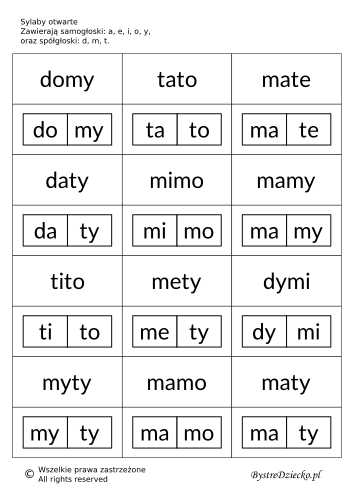 Wydrukujcie bałwanka. Rozetnijcie wzdłuż linii poziomych. Następnie ułóżcie prawidłowo (pomogą wam w tym cyferki) i naklejcie na kartkę.  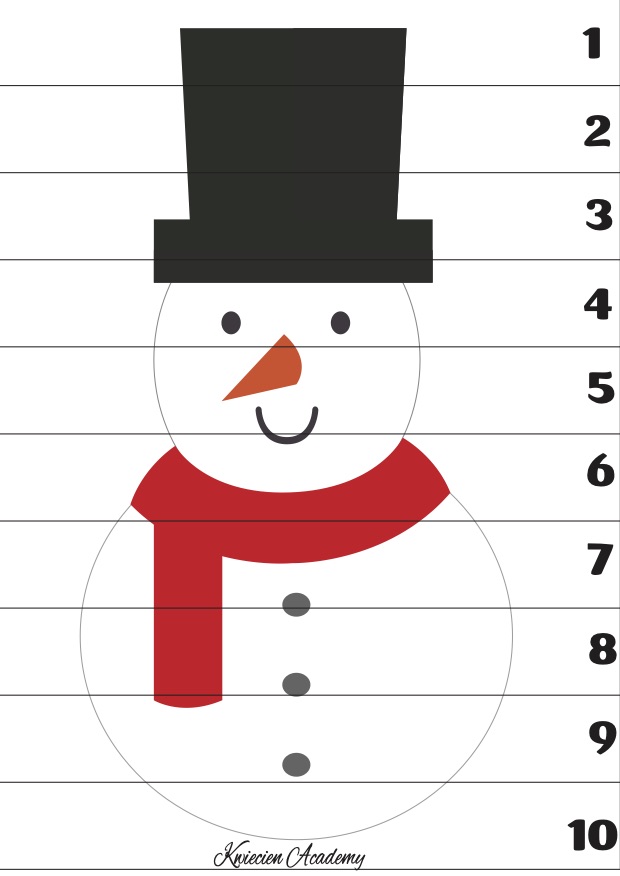 Wykonajcie zimowa obrazek. Potrzebne będą: kartka z bloku technicznego w ciemnym kolorze (granatowy, czarny), biała farba plakatowa lub pasta do zębów, pędzelek. To przykładowa praca dziecka. Myślę, że Wasze będą równie pomysłowe.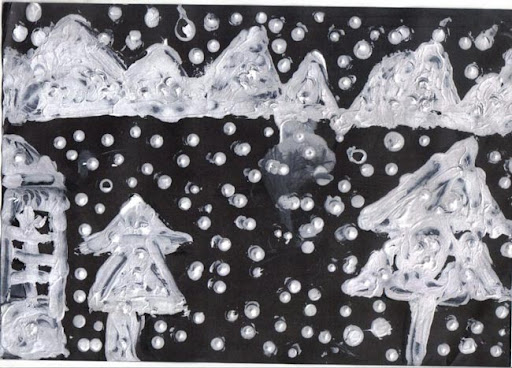 Miłej zabawy 